Mr. Murphy,Happy New Year.  I just wanted to check in with you and the gang at GMCA.  If you have any upcoming events, please feel free to let me know; I’d be happy to swing by.  I hope 2015 is starting off well.Take care,Chad MartinezAgent 1960South Sector Liaison UnitLakewood Police Department303-987-7385http://www.lakewood.org/policechamar@lakewoodco.orgFrom: dbibbm@gmail.com [mailto:dbibbm@gmail.com] On Behalf Of David Murphy
Sent: Monday, August 25, 2014 11:17 AM
To: Chad Martinez
Subject: GMCA Annual PicnicOfficer Martinez:On behalf of the GMCA Board of Directors, I'd like to invite you and your partner to the Annual GMCA Picnic.  It's held at Foothills Park behind Foothills Elementary.Sunday September 7 from 3 to 6 PM.  And if your families would like to come and enjoy the bounce house and the very nice buffet, please extend the invitation.Hope you can join us,Dave MurphyGMCAJan 8 (5 days ago)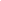 